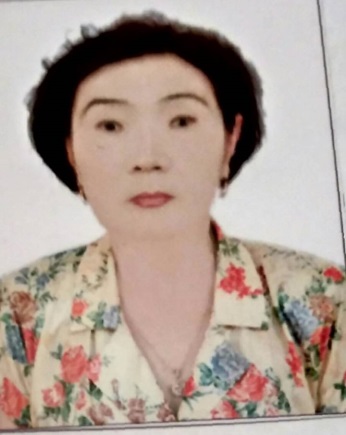 Р Е З Ю М ЕФ.И.О.: 			Бакирова Майрам БакировнаДата рождения: 		 08.03.1949г.Национальность: 	 кыргызОбразование: 		 (с какого, по какой год учебы, номер диплома, кем выдан, аспирантура, где в каком ВУЗе): высшее, с 1967 г. по 1972г. ОГПИ, диплом Щ №368431. Специальность: 		русский язык и литература.Опыт работы: 		общий стаж работы: 52, педагогический стаж: 36 лет  Научная деятельность: количество статей, методичек: 2 пособия по развитию речи студентов: 1) «Изучаем русский язык» (2001 г.)                       2) «Поговорим о здоровье (2002г.) Всего статей: 14 статей в «Вестнике» Ош ГУ и 7 статей в газете «Эхо Оша».Дополнительные сведения: до 2010 года 8 свидетельств и сертификатов.Курсы повышения квалификации «Окутуунун дистанттык технологиялары» 72 часов Ош ГУ 2013г. Сертификат. «Курсы по преподаванию русского языка как иностранного» при РГСУ 2016г. Сертификат. W32/0180 лицензия № LE 150001017 «Основы коммуникативной методики обучения второму языку» (Базовый курс) в объеме 96 ч. 2016г. В 2016-17 учебном году мои студенты достигли следующих результатов На конкурсе художественного чтения в масштабе Ош ГУ.1-е место занял Ташболотов Насипбек – БиМ. 2-е место заняла Худайбердиева Нигора - БиМ3-е место – Бекмаматова Алтынай – БиМ. В олимпиаде по русскому языку получили грамоту и памятный подарок:Абдуллаева Сайкал – теофак. Ташболотова Алина – биофак. В 2017-2018 учебном году на конкурсе художественного чтения в масштабе ОшГУ               3-е место занял Абдыкадыров Кутман – БиМ В олимпиаде по русскому языку 2-е место занял Кадыркулов Данай – БиМ.              Награды: 2 благодарности с занесением в личное дело, Почетные грамоты Ош ГУ. 2004г., 2009.Семейное положение: не замужем. Бакиров Мукамбет Исмаилович, 2001г.р. – сын. Знание языков: кыргызский – родной; русский – свободно; разговорный -  узбекский, казахский; английский со словарем. Хобби: художественная литература, путешествие. Домашний адрес: 714004, г. Ош, ул. Узгенская, 134-40, моб. 0770 21-36-46